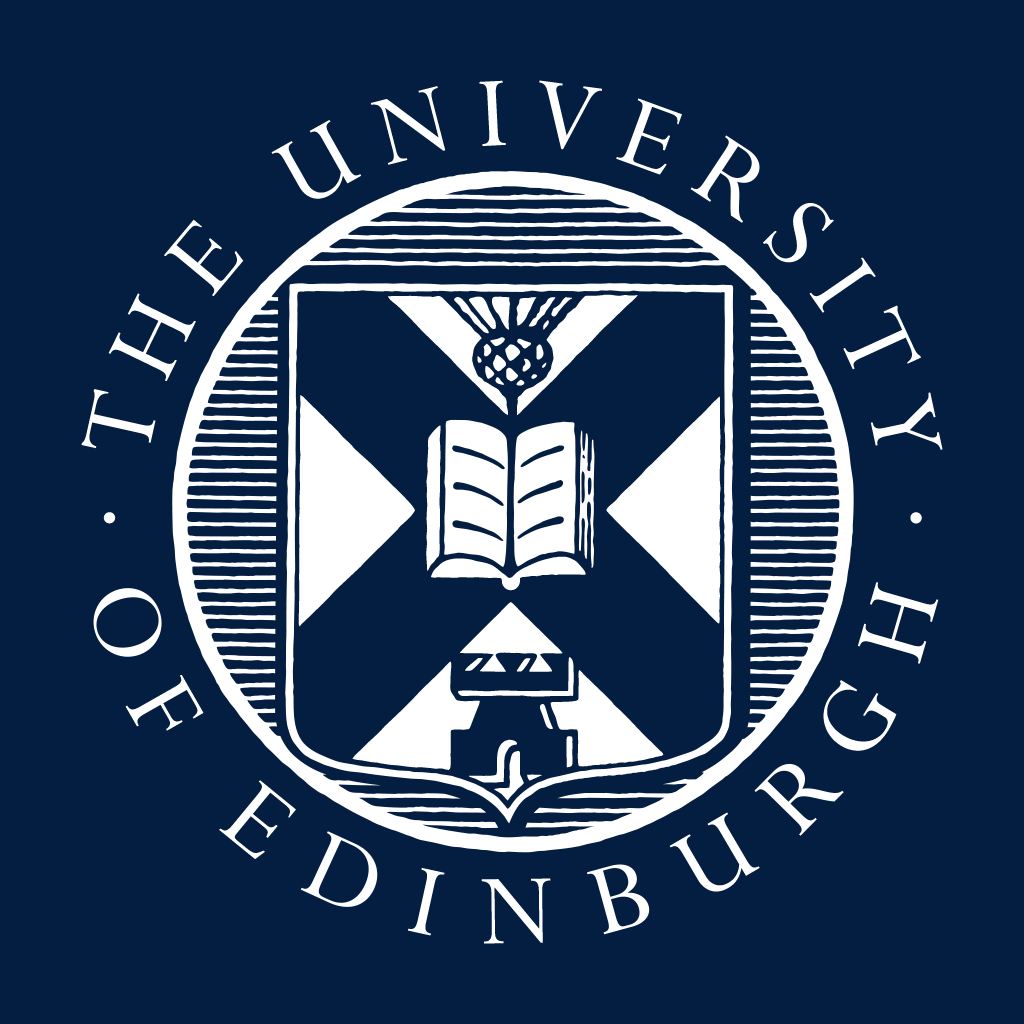 General InformationGeneral InformationGeneral InformationGeneral InformationGeneral InformationGeneral InformationAll information must be supplied. Incomplete forms will be returned to Departments. Detailed guidance on the process for student advances can be found here: Expenses (sharepoint.com). Please refer to the expenses conditions set out in pages 4-5 before you submit a claim for an advance.For initial advance payment request:Claimant: Complete sections 1 and 2 then sign section 4 and return the form to DepartmentSchool/Department: Coding information must be completed by the School/Department in sections 5 or 6. The request must be checked against policy before emailing to  Finance.Helpline@ed.ac.ukOn return from travel (within one month of return) - Claimant must evidence expenditure within a month of returning from travel. The claimant should complete sections 1,2 and 3, sign section 4 and return forms to School/Department with receipts supporting the spend. School/Department: Coding information must be completed by the School/Department in sections 5 or 6 and the form must be reviewed before being sent to Finance.Helpline@ed.ac.ukNOTE: Wherever possible accommodation, conferences fees and airfare tickets should be invoiced direct to the University avoiding the need for an advance. The claimant should submit receipts showing evidence of expenditure within one month of the date of return from travel. Any balances due to or from the claimant (i.e. receipted expenditure is more or less than the advance paid) must be accounted for failing which they may be charged in full to the individual employing DepartmentFor information about our privacy policy and how we use your information please go to https://www.edweb.ed.ac.uk/finance/about/privacyAll information must be supplied. Incomplete forms will be returned to Departments. Detailed guidance on the process for student advances can be found here: Expenses (sharepoint.com). Please refer to the expenses conditions set out in pages 4-5 before you submit a claim for an advance.For initial advance payment request:Claimant: Complete sections 1 and 2 then sign section 4 and return the form to DepartmentSchool/Department: Coding information must be completed by the School/Department in sections 5 or 6. The request must be checked against policy before emailing to  Finance.Helpline@ed.ac.ukOn return from travel (within one month of return) - Claimant must evidence expenditure within a month of returning from travel. The claimant should complete sections 1,2 and 3, sign section 4 and return forms to School/Department with receipts supporting the spend. School/Department: Coding information must be completed by the School/Department in sections 5 or 6 and the form must be reviewed before being sent to Finance.Helpline@ed.ac.ukNOTE: Wherever possible accommodation, conferences fees and airfare tickets should be invoiced direct to the University avoiding the need for an advance. The claimant should submit receipts showing evidence of expenditure within one month of the date of return from travel. Any balances due to or from the claimant (i.e. receipted expenditure is more or less than the advance paid) must be accounted for failing which they may be charged in full to the individual employing DepartmentFor information about our privacy policy and how we use your information please go to https://www.edweb.ed.ac.uk/finance/about/privacyAll information must be supplied. Incomplete forms will be returned to Departments. Detailed guidance on the process for student advances can be found here: Expenses (sharepoint.com). Please refer to the expenses conditions set out in pages 4-5 before you submit a claim for an advance.For initial advance payment request:Claimant: Complete sections 1 and 2 then sign section 4 and return the form to DepartmentSchool/Department: Coding information must be completed by the School/Department in sections 5 or 6. The request must be checked against policy before emailing to  Finance.Helpline@ed.ac.ukOn return from travel (within one month of return) - Claimant must evidence expenditure within a month of returning from travel. The claimant should complete sections 1,2 and 3, sign section 4 and return forms to School/Department with receipts supporting the spend. School/Department: Coding information must be completed by the School/Department in sections 5 or 6 and the form must be reviewed before being sent to Finance.Helpline@ed.ac.ukNOTE: Wherever possible accommodation, conferences fees and airfare tickets should be invoiced direct to the University avoiding the need for an advance. The claimant should submit receipts showing evidence of expenditure within one month of the date of return from travel. Any balances due to or from the claimant (i.e. receipted expenditure is more or less than the advance paid) must be accounted for failing which they may be charged in full to the individual employing DepartmentFor information about our privacy policy and how we use your information please go to https://www.edweb.ed.ac.uk/finance/about/privacyAll information must be supplied. Incomplete forms will be returned to Departments. Detailed guidance on the process for student advances can be found here: Expenses (sharepoint.com). Please refer to the expenses conditions set out in pages 4-5 before you submit a claim for an advance.For initial advance payment request:Claimant: Complete sections 1 and 2 then sign section 4 and return the form to DepartmentSchool/Department: Coding information must be completed by the School/Department in sections 5 or 6. The request must be checked against policy before emailing to  Finance.Helpline@ed.ac.ukOn return from travel (within one month of return) - Claimant must evidence expenditure within a month of returning from travel. The claimant should complete sections 1,2 and 3, sign section 4 and return forms to School/Department with receipts supporting the spend. School/Department: Coding information must be completed by the School/Department in sections 5 or 6 and the form must be reviewed before being sent to Finance.Helpline@ed.ac.ukNOTE: Wherever possible accommodation, conferences fees and airfare tickets should be invoiced direct to the University avoiding the need for an advance. The claimant should submit receipts showing evidence of expenditure within one month of the date of return from travel. Any balances due to or from the claimant (i.e. receipted expenditure is more or less than the advance paid) must be accounted for failing which they may be charged in full to the individual employing DepartmentFor information about our privacy policy and how we use your information please go to https://www.edweb.ed.ac.uk/finance/about/privacyAll information must be supplied. Incomplete forms will be returned to Departments. Detailed guidance on the process for student advances can be found here: Expenses (sharepoint.com). Please refer to the expenses conditions set out in pages 4-5 before you submit a claim for an advance.For initial advance payment request:Claimant: Complete sections 1 and 2 then sign section 4 and return the form to DepartmentSchool/Department: Coding information must be completed by the School/Department in sections 5 or 6. The request must be checked against policy before emailing to  Finance.Helpline@ed.ac.ukOn return from travel (within one month of return) - Claimant must evidence expenditure within a month of returning from travel. The claimant should complete sections 1,2 and 3, sign section 4 and return forms to School/Department with receipts supporting the spend. School/Department: Coding information must be completed by the School/Department in sections 5 or 6 and the form must be reviewed before being sent to Finance.Helpline@ed.ac.ukNOTE: Wherever possible accommodation, conferences fees and airfare tickets should be invoiced direct to the University avoiding the need for an advance. The claimant should submit receipts showing evidence of expenditure within one month of the date of return from travel. Any balances due to or from the claimant (i.e. receipted expenditure is more or less than the advance paid) must be accounted for failing which they may be charged in full to the individual employing DepartmentFor information about our privacy policy and how we use your information please go to https://www.edweb.ed.ac.uk/finance/about/privacyAll information must be supplied. Incomplete forms will be returned to Departments. Detailed guidance on the process for student advances can be found here: Expenses (sharepoint.com). Please refer to the expenses conditions set out in pages 4-5 before you submit a claim for an advance.For initial advance payment request:Claimant: Complete sections 1 and 2 then sign section 4 and return the form to DepartmentSchool/Department: Coding information must be completed by the School/Department in sections 5 or 6. The request must be checked against policy before emailing to  Finance.Helpline@ed.ac.ukOn return from travel (within one month of return) - Claimant must evidence expenditure within a month of returning from travel. The claimant should complete sections 1,2 and 3, sign section 4 and return forms to School/Department with receipts supporting the spend. School/Department: Coding information must be completed by the School/Department in sections 5 or 6 and the form must be reviewed before being sent to Finance.Helpline@ed.ac.ukNOTE: Wherever possible accommodation, conferences fees and airfare tickets should be invoiced direct to the University avoiding the need for an advance. The claimant should submit receipts showing evidence of expenditure within one month of the date of return from travel. Any balances due to or from the claimant (i.e. receipted expenditure is more or less than the advance paid) must be accounted for failing which they may be charged in full to the individual employing DepartmentFor information about our privacy policy and how we use your information please go to https://www.edweb.ed.ac.uk/finance/about/privacySection 1 - Personal/claimant details - (Please do not use any special characters i.e. accents, hyphens, apostrophes)Section 1 - Personal/claimant details - (Please do not use any special characters i.e. accents, hyphens, apostrophes)Section 1 - Personal/claimant details - (Please do not use any special characters i.e. accents, hyphens, apostrophes)Section 1 - Personal/claimant details - (Please do not use any special characters i.e. accents, hyphens, apostrophes)Section 1 - Personal/claimant details - (Please do not use any special characters i.e. accents, hyphens, apostrophes)Section 1 - Personal/claimant details - (Please do not use any special characters i.e. accents, hyphens, apostrophes)Student name:Email address (for BACS remittance):Student Matriculation Number:Student Supplier Number:Student Supplier Number:I will be away from (DD/MM/YYYY):I will be away until (DD/MM/YYYY):I will be away until (DD/MM/YYYY):Section 2 - Bank DetailsSection 2 - Bank DetailsSection 2 - Bank DetailsSection 2 - Bank DetailsSection 2 - Bank DetailsSection 2 - Bank DetailsAmount requested:Purpose of advance:Purpose of advance:Account Number:Sort Code:Sort Code:Branch name and branch address:Branch name and branch address:Bank name:           
Address line 1:      Address line 2:      Address line 3:      Post code:      Bank name:           
Address line 1:      Address line 2:      Address line 3:      Post code:      Bank name:           
Address line 1:      Address line 2:      Address line 3:      Post code:      Bank name:           
Address line 1:      Address line 2:      Address line 3:      Post code:      Section 3: Evidence of expenditure (to be submitted within one month of return from travel)Section 3: Evidence of expenditure (to be submitted within one month of return from travel)Section 3: Evidence of expenditure (to be submitted within one month of return from travel)Section 3: Evidence of expenditure (to be submitted within one month of return from travel)Section 3: Evidence of expenditure (to be submitted within one month of return from travel)Fares (i.e. air, train, bus, taxi)Fares (i.e. air, train, bus, taxi)Fares (i.e. air, train, bus, taxi)£0.00£0.00Subsistence/Other Expenses:Subsistence/Other Expenses:Subsistence/Other Expenses:£0.00£0.00Mileage Allowance 0 miles @ £0.00p per mile:Approved mileage rates for expense claims can be found at the HMRC website.  Mileage Allowance 0 miles @ £0.00p per mile:Approved mileage rates for expense claims can be found at the HMRC website.  Mileage Allowance 0 miles @ £0.00p per mile:Approved mileage rates for expense claims can be found at the HMRC website.  £0.00£0.00Total expenditureTotal expenditureTotal expenditure£0.00£0.00Advance already paid:Advance already paid:Advance already paid:£0.00£0.00Balance due to/from Student:Balance due to/from Student:Balance due to/from Student:£   0.00£   0.00Section 4: Claimants’ signature (a wet signature is not required if the form is being submitted using a valid UoE email address):Section 4: Claimants’ signature (a wet signature is not required if the form is being submitted using a valid UoE email address):Section 4: Claimants’ signature (a wet signature is not required if the form is being submitted using a valid UoE email address):Section 4: Claimants’ signature (a wet signature is not required if the form is being submitted using a valid UoE email address):Section 4: Claimants’ signature (a wet signature is not required if the form is being submitted using a valid UoE email address):Signature:Date (DD/MM/YYYY):Date (DD/MM/YYYY):Section 5:  Costing Information (for non-project related payments) - please refer to the Guidance for the New Chart of Accounts General Ledger Mapping ToolSection 5:  Costing Information (for non-project related payments) - please refer to the Guidance for the New Chart of Accounts General Ledger Mapping ToolSection 5:  Costing Information (for non-project related payments) - please refer to the Guidance for the New Chart of Accounts General Ledger Mapping ToolSection 5:  Costing Information (for non-project related payments) - please refer to the Guidance for the New Chart of Accounts General Ledger Mapping ToolSection 5:  Costing Information (for non-project related payments) - please refer to the Guidance for the New Chart of Accounts General Ledger Mapping ToolSection 5:  Costing Information (for non-project related payments) - please refer to the Guidance for the New Chart of Accounts General Ledger Mapping ToolSection 5:  Costing Information (for non-project related payments) - please refer to the Guidance for the New Chart of Accounts General Ledger Mapping ToolSection 5:  Costing Information (for non-project related payments) - please refer to the Guidance for the New Chart of Accounts General Ledger Mapping ToolSection 5:  Costing Information (for non-project related payments) - please refer to the Guidance for the New Chart of Accounts General Ledger Mapping ToolSection 5:  Costing Information (for non-project related payments) - please refer to the Guidance for the New Chart of Accounts General Ledger Mapping ToolSection 5:  Costing Information (for non-project related payments) - please refer to the Guidance for the New Chart of Accounts General Ledger Mapping ToolCurrency (e.g GBP, USD, EUR)Payment Amount Entity (3 digits) Fund (6 digits) Cost Centre  (8 digits) Account(4 digits)Analysis (6 digits) Portfolio (8 digits) Product (8 digits) Intercompany (3 digits) MANDATORYMANDATORYSplit of amount MANDATORYUse the mapping tool  MANDATORY Type of funding the cost is attached toMANDATORY Organisational Unit (department) MANDATORY Use the mapping tool Likely to always be zero - check the mapping tool Likely to always be zero - check the mapping tool Likely to always be zero - check the mapping tool For cross charging to or from a subsidiary - check the mapping tool ExampleGBP100110 123456 12345678 0000 000000000000 00000000 000 Costing Split 1Costing Split 2Costing Split 3 Section 6:  Costing Information (for payments associated with projects) - please refer to the Guidance for POETA and mapping information Section 6:  Costing Information (for payments associated with projects) - please refer to the Guidance for POETA and mapping information Section 6:  Costing Information (for payments associated with projects) - please refer to the Guidance for POETA and mapping information Section 6:  Costing Information (for payments associated with projects) - please refer to the Guidance for POETA and mapping information Section 6:  Costing Information (for payments associated with projects) - please refer to the Guidance for POETA and mapping information Section 6:  Costing Information (for payments associated with projects) - please refer to the Guidance for POETA and mapping information Section 6:  Costing Information (for payments associated with projects) - please refer to the Guidance for POETA and mapping information Section 6:  Costing Information (for payments associated with projects) - please refer to the Guidance for POETA and mapping information Section 6:  Costing Information (for payments associated with projects) - please refer to the Guidance for POETA and mapping information Section 6:  Costing Information (for payments associated with projects) - please refer to the Guidance for POETA and mapping information Section 6:  Costing Information (for payments associated with projects) - please refer to the Guidance for POETA and mapping informationCurrency (e.g GBP, USD, EUR) MANDATORYPayment Amount MANDATORYSplit of amountPayment Amount MANDATORYSplit of amountProject numberMANDATORYUse the mapping tool Task Number MANDATORYUse mapping tool or task 1 if unknownExpenditure TypeMANDATORYUse the mapping tool Expenditure TypeMANDATORYUse the mapping tool Expenditure Organisation Always University of EdinburghExpenditure Organisation Always University of EdinburghExpenditure Organisation Always University of EdinburghExampleGBP1001001172081_1170831Select from drop down in the mapping tool Select from drop down in the mapping tool University of EdinburghUniversity of EdinburghUniversity of EdinburghCosting Split 1University of EdinburghUniversity of EdinburghUniversity of EdinburghCosting Split 2University of EdinburghUniversity of EdinburghUniversity of EdinburghCosting Split 3University of EdinburghUniversity of EdinburghUniversity of EdinburghPrepared by (used for approval route):Prepared by (used for approval route):   Date (DD/MM/YYYY):   Date (DD/MM/YYYY):CONDITIONS Policy information - The expenses policy applies to staff, students & others employed by the University, non-staff & student claims using this form must also comply with the extracts of the University’s Expenses policy:The policy applies to all expenditure. This policy takes precedence unless more restrictive financial limits are stipulated by the funder (for example, a research grant). Responsibility for compliance with this policy rests with the claimant for the reimbursement of expenses and their approving head of department, budget holder or a designated Finance Manager (“the authoriser”). The University will reimburse claimants for expenses which they wholly, necessarily and exclusively incur in the course of official University purposes.Only actual evidenced costs which are incurred as part of the University’s purposes will be reimbursed. Claimants and authorisers must aim to ensure that economy, efficiency and effectiveness are achieved in respect of all expenses incurred without compromising personal safety.Sustainability of activity is assessed - before committing to any business travel expense, individuals must review the Sustainable Travel Policy and check that the activity is in line with the policy.Travel - The University will reimburse the costs of necessary travel for University purposes between one University workplace and another temporary place of work for meetings or other purposes (on University or other premises). The University will not reimburse the costs of ordinary commuting or private travel. Guests and visitors to the University who are making their own travel arrangements do not have to book travel with Diversity Travel, but should be encouraged to follow the Sustainable Travel Policy where possible (e.g. by taking the train from London rather than flying to reduce carbon emissions).If a staff member would prefer for Diversity Travel to arrange travel directly with an external guest, use this Offline Booking Form to pass the traveller's details onto Diversity. Offline booking form - for University guests The use of private vehicles is strongly discouraged and should only be used when no reasonable alternative exists.Where business mileage is being claimed, the start point, destination and number of miles must be included on the expense claim. Approved mileage rates for cars, motor cycles and bicycles, for expense claims can be found at the HMRC website.  Subsistence/other expenses - The actual costs of personal incidental expenses such as newspapers, private calls, laundry, non-alcoholic drinks, etc. can be claimed provided that the total amount spent on such items amounts to no more than £5 per night (where the night is spent in the UK) or £10 per night (where the night is spent outside the UK).  Receipts are required.  This is not a round sum per day allowance claimed for nights away from home. The cost of alcohol consumed as part a meal will not be reimbursed. Food and beverages taken as a meal (breakfast, lunch and dinner) can be claimed while travelling on University business if the meal-time falls within the journey. Costs should not be excessive. As a guide, reasonable rates in the UK are considered to be:  Breakfast: £10, Lunch: £10, Dinner: £25.Claiming expenses
Guidance on non-staff expenses can be found here: Expenses FAQs - Manual Claims | The University of Edinburgh. All non-staff expenses must be recorded, clearly itemised and accurately coded using this form.Claims for expenses should be made promptly. All receipts (for example, itemised bills or invoices) showing proof of payment must be attached to the manual claim form for approval.  Original receipts must be retained if it is a funder requirement. Mileage claims do not require a receipt.   Foreign currency payments should be converted to sterling at the nearest applicable exchange rate to the date of the transaction and claimed in sterling including any charges. Where a foreign currency payment is made using a credit or debit card, the actual cost in sterling will be reimbursed.  For cash items, please use the exchange rate achieved on conversion to foreign currency plus any transaction charges. For foreign currency bank account transactions, please use the xe.com rate on the transaction date.